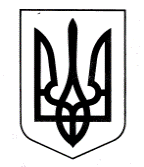 ЗАЗИМСЬКА СІЛЬСЬКА РАДА БРОВАРСЬКОГО РАЙОНУ  КИЇВСЬКОЇ ОБЛАСТІ РІШЕННЯПро внесення змін до рішення Зазимської сільської ради від 11.02.2021р. №516-06-позачергової-VIII «Про надання згоди на прийняття у комунальну власність Зазимської сільської територіальної громади майна спільноївласності територіальних громад сіл, селищ Броварського району»Керуючись статтями 26, 60 Закону України «Про місцеве самоврядування в Україні», враховуючи рішення Броварської районної ради Київської області від 28.01.2021р. №66-6-позач.-VII «Про передачу майна спільної власності територіальних громад сіл, селищ Броварського району у комунальну власність територіальних громад Великодимерської, Калинівської, Калитянської, селищних рад, Зазимської сільської ради, Броварської міської ради», у зв'язку з розподілом книжкового фонду Броварської центральної районної бібліотеки, враховуючи висновки та рекомендації постійної комісії з питань соціально– економічного розвитку, бюджету та фінансів, комунальної власності, реалізації державної регуляторної політики, інвестицій та зовнішньо-економічних зв’язків, Зазимська сільська радаВИРІШИЛА:1.	Внести зміни до рішення Зазимської сільської ради від 11.02.2021р. №516-06-позачергової-VIII «Про надання згоди на прийняття у комунальну власність Зазимської сільської територіальної громади майна спільної власності територіальних громад сіл, селищ Броварського району», виклавши Додаток №5 до вищезазначеного рішення в редакції Додатку 1 до цього рішення.2.	Контроль за виконанням цього рішення покласти на постійні комісії з питань соціально– економічного розвитку, бюджету та фінансів, комунальної власності, реалізації державної регуляторної політики, інвестицій та зовнішньо-економічних зв’язків та з питань охорони здоров’я, материнства, дитинства, освіти, культури, молодіжної політики, фізичної культури, спорту, туризму та соціального захисту населення.Сільський голова	Віталій КРУПЕНКОc. Зазим’я04 березня 2021 року№ 710 – 07 - позачергової – VІIIДодаток № 5 до рішення Зазимської сільської радивід 11 лютого 2021 року № 516-6 позачергової-VІІІЗазимська територіальна громадаСільський голова	Віталій КРУПЕНКОЗазимська бібліотека-філія №12Зазимська бібліотека-філія №12Зазимська бібліотека-філія №12Зазимська бібліотека-філія №12Зазимська бібліотека-філія №12Зазимська бібліотека-філія №12Зазимська бібліотека-філія №12Зазимська бібліотека-філія №12Зазимська бібліотека-філія №12№Назва товарно-матеріальних цінностейОдиниця виміруДата придбанняІнвентар рний номерЦінаК-стьБалансова вартістьСума зносуРахунок  1041Магнітофон Том-303шт.до 2005р.10480001188,001188,00188,00ВСЬОГО:1188,00188,00Рахунок  1131Вітрина книжковашт.до 2005р.30,00390,002Каталожний ящикшт.до 2005р.20,00360,003Радіолашт.до 2005р.89,00189,004Стелажі двостороннішт.до 2005р.5,3851370,005Стелаж для газетшт.до 2005р.50,00150,006Стелажі одностороннішт.до 2005р.27,7211305,007Шафа для книгшт.до 2005р.54,002108,008Стіл ламінованийшт.до 2005р.421,0052105,009Стільці ИСОшт.до 2005р.87,0010870,0010Шкафшт.до 2005р.675,001675,0011Стіл комп’ютернийшт.до 2005р.591,001591,0012Карнизишт.до 2005р.9,00327,00ВСЬОГО:545040,00Книги і періодикаприм.664128906,79Літківська бібліотека-філія №6Літківська бібліотека-філія №6Літківська бібліотека-філія №6Літківська бібліотека-філія №6Літківська бібліотека-філія №6Літківська бібліотека-філія №6Літківська бібліотека-філія №6Літківська бібліотека-філія №6Літківська бібліотека-філія №6Книги і періодикаприм.1670635141,88Літочківська бібліотека-філія №26Літочківська бібліотека-філія №26Літочківська бібліотека-філія №26Літочківська бібліотека-філія №26Літочківська бібліотека-філія №26Літочківська бібліотека-філія №26Літочківська бібліотека-філія №26Літочківська бібліотека-філія №26Літочківська бібліотека-філія №26Рахунок 1041Телевізор  "Весна-304"шт.до 2005р.10490011245,001245,00245,00ВСЬОГО:1245,00245,00Рахунок 1131Електрокаміншт.до 2005р.113601960,00160,002Стільці офісні ІСОшт.до 2005р.1136021150,00152250,003Крісло поворотнешт.до 2005р.1136036400,001400,004Електрокаміншт.до 2005р.1136037250,001250,005Коврова доріжкашт.до 2005р.11363951542,0011542,006Карнизишт.до 2005р.113639655,004220,007Шторишт.до 2005р.1136400365,0093285,00ВСЬОГО:328007,00Рахунок 1061Шафа-купешт.до 2005р.1063000111575,00111575,0011575,002Шафа для картотекишт.до 2005р.106300025800,0015800,005800,003Стіл письмовийшт.до 2005р.10630003-091800,00712600,0012600,004Стелажі для книгшт.до 2005р.10630010-0341375,002534375,0034375,00ВСЬОГО:3464350,0064350,00Книги і періодикаприм.593519834,25Погребська бібліотека-філія №17Погребська бібліотека-філія №17Погребська бібліотека-філія №17Погребська бібліотека-філія №17Погребська бібліотека-філія №17Погребська бібліотека-філія №17Погребська бібліотека-філія №17Погребська бібліотека-філія №17Погребська бібліотека-філія №17Рахунок 1041Системний блокшт.201110401332400,0012400,001200,002Системний блокшт.201110401342400,0012400,001200,003Системний блокшт.201110401352400,0012400,001200,004Моніторшт.201110401361200,0011200,00600,005Моніторшт.201110401371200,0011200,00600,006Моніторшт.201110401381200,0011200,00600,007Принтер XEROXшт.201110401391300,0011300,00650,008Програмне забезпеченняшт.201110401401500,0011500,00750,009Програмне забезпеченняшт.201110401411500,0011500,00750,0010Програмне забезпеченняшт.201110401421500,0011500,00750,0011Програмне забезпеченняшт.201110401432000,0012000,001000,0012Програмне забезпеченняшт.201110401442000,0012000,001000,0013Програмне забезпеченняшт.201110401452000,0012000,001000,00ВСЬОГО:1322600,0011300,00Рахунок 1131Каталожний ящикшт.2009113005620,00120,002Стілець м’якийшт.20111130059239,002478,003Тумба одно двернашт.20091130062980,001980,004Полиця для книг підвіснашт.20091130065490,001490,005Жалюзі вертикальнішт.20111130071920,0032760,006Клавіатурашт.2011113007270,003210,007Мишкашт.2011113007340,003120,008Патчкордшт.2011113007423,00369,009Навушникишт.2011113007550,003150,0010Вебкамерашт.20111130076150,003450,0011Безперебійникшт.20111130077450,0031350,0012Бездротова точка доступушт.20111130078350,001350,0013Мережевий комутаторшт.20111130079100,001100,0014Патчкордшт.2011113008040,00280,0015Сканершт.20111130081670,001670,00ВСЬОГО:318277,00Рахунок 1061Стіл з однією тумбоюшт.2009106000571660,0011660,001162,002Стілшт.2009106000661420,0011420,00994,003Шафа двох двернашт.2009106000705130,0015130,003591,004Стелаж для книг пристіннийшт.20091060008012820,00112820,008974,005Стелаж для книгшт.20091060008113750,00113750,009625,006Стелаж для книгшт.20091060008213750,00113750,009625,007Стелаж для книгшт.20091060008313750,00113750,009625,008Стелаж для книгшт.20091060008413750,00113750,009625,009Стелаж для книгшт.20091060008513750,00113750,009625,0010Тумба для картотекишт.2009106000865780,0015780,004046,0011Тумба для картотекишт.2009106000875780,0015780,004046,0012Тумба для картотекишт.2009106000885780,0015780,004046,00Разом:12107120,0074984,00Книги і періодикаприм.983736809,58Пухівська бібліотека-філія №18Пухівська бібліотека-філія №18Пухівська бібліотека-філія №18Пухівська бібліотека-філія №18Пухівська бібліотека-філія №18Пухівська бібліотека-філія №18Пухівська бібліотека-філія №18Пухівська бібліотека-філія №18Пухівська бібліотека-філія №18Рахунок 1131Стіл письмовий 1000*600*750шт.2017р.11138001484,0031452,002Стіл 1-но тумб. З 3-ма шухл. 1200*600*750шт.2017р.11138002861,5021723,003Стелаж 2-во бічний 1000*400*2150шт.2017р.111380032066,00510330,004Стелаж 1-но бічний 1000*200*2150шт.2017р.11138004980,0032940,005Стелаж виставковий 1000*250*2150шт.2017р.111380051185,0033555,006Стілець VISITOR BLACK (CH)C-26 сіро-чорнийшт.2018р.11138006405,96156089,407Лампа настільна Accento Lighting ALH-T-W-HD2812 біла/чорнашт.2018р.11138007378,992757,98ВСЬОГО:3326847,38Рахунок 104/11Персон.комп.(intel Pentium G5400 H310V/4Gb + БП 400w + монітор 21,5"  Acer)шт.2019р.1014600112020,00112020,002Принтер/сканер/копір Canon   МФУ3010 шт.2019р101460027980,0017980,00ВСЬОГО:220000,00Рахунок 18121стелажі двохстороннішт.до 2005р.20,00240,002Стелажі одностороннішт.до 2005р.26,008208,003Стелажі одностороннішт.до 2005р.25,00375,00ВСЬОГО:13323,00Книги і періодикаприм.238729003,24Рожнівська бібліотека-філія №19Рожнівська бібліотека-філія №19Рожнівська бібліотека-філія №19Рожнівська бібліотека-філія №19Рожнівська бібліотека-філія №19Рожнівська бібліотека-філія №19Рожнівська бібліотека-філія №19Рожнівська бібліотека-філія №19Рожнівська бібліотека-філія №19Рахунок 18121Стіл двотумбовийшт.до 2005р.96,60196,602Стільці гнутішт.до 2005р.7,30965,703Шторишт.до 2005р.33,403100,204Картина Т.Г.Шевченкашт.до 2005р.15,00115,005Вішалка металевашт.до 2005р.12,00112,006Драбинашт.до 2005р.10,00110,007Стелажі книжковішт.до 2005р.20,009180,008Стелажі книжковішт.до 2005р.31,506189,009Карнизи віконнішт.до 2005р.4,50313,5010Стелажі одностороннішт.до 2005р.21,507150,5011Столи аудиторнішт.до 2005р.42,653127,95ВСЬОГО:44960,45Рахунок 104/11Ноутбук 15,6" Lenovo IdealPad 320шт.2019р.1014600112898,98112898,98ВСЬОГО:112898,98Рахунок 1131Крісло-стулшт.10.20101136180-8424,005120,002Стіл комп’ютернийшт.10.20101136185450,001450,003Крісло-стулшт.10.20101136175-7924,005120,004БФП струйний НР Таnk 415 з Wi-Fiшт.2019р.111380014419,0014419,005Стелаж бібліотечний 2-во стороннійшт.2019р.111380022034,00816272,006Стелаж бібліотечний 1-но стороннійшт.2019р.111380031560,0046240,007Стіл-кафедра 1200*750*950шт.2019р.111380042358,0012358,008Стіл письмовий 1200*600*750шт.2019р.11138005657,0042628,009Стілець ИСО чорний екошкірашт.2019р.11138006564,00105640,0010Стелаж бібліотечний 2-во сторонній 700*500*2150шт.2019р.111380072034,001224408,00ВСЬОГО:5162655,00Книги і періодикаприм.327620316,21